T.C.AKDENİZ ÜNİVERSİTESİZİRAAT FAKÜLTESİ, TARIM MAKİNALARI VE TEKNOLOJİLERİ MÜHENDİSLİĞİ BÖLÜMÜ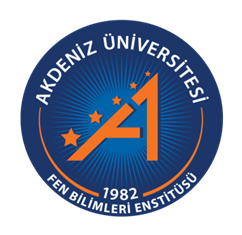 !!! TEZ BAŞLIĞINI ÜÇ SATIRI GEÇMEYECEK ŞEKİLDE BURAYA ORTALAYARAK YAZINIZ…….. !!!!!!İsim SOYİSİM!!!LİSANS  TEZİ!!!MAYIS 2018!!!ANTALYAÖZET!!!TEZ BAŞLIĞINI ÜÇ SATIRI GEÇMEYECEK ŞEKİLDE BURAYA ORTALAYARAK YAZINIZ.!!! !!!İsim SOYİSİM!!!Lisans Tezi, Tarım Makinaları ve Teknolojileri Mühendisliği BölümüDanışman: !!!Unvan İsim SOYİSİM!!!!!!Mayıs 2018; --- sayfa!!!Özet kısmı tezin ilk etapta okunan kısmıdır. Burada konunun amacı ve bu alanda şimdiye kadar yapılan çalışmaların kısaca neler olduğundan yola çıkılarak kullanılan materyal ve metot hakkında bilgi verilmelidir. Yapılan deneyler ve çalışmalardan özet olarak bahis edilerek ulaşılan sonuçlar belirtilmelidir.İyi yazılmış bir özet, araştırma yapan kişinin aradığı bilgilerin bu çalışma içerisinde olup olmadığının bilgisini tezin tümünü okumadan araştırmacıya verebilmelidir. Ayrıca çalışmanın konusu yanı sıra kapsamı hakkında da kısa sürede fikir edinilmesine yönelik olmalıdır. Buna bağlı olarak araştırmacı, tezin genelini inceleme kararını bu aşamada verebilmelidir. Özetin hazırlanmasında kısa ve öz cümlelerle tez hakkında ve elde edilen sonuçlar yönünden aydınlatıcı bilgiler bulunmalıdır. Bununla birlikte gereksiz detaya girmekten kaçınılmalıdır. ANAHTAR KELİMELER: Birinci anahtar kelime, İkinci anahtar kelime, !!!!! EN AZ 4 ADET OLMALIDIR.İÇİNDEKİLERÖZET	iSİMGELER VE KISALTMALAR 	viŞEKİLLER DİZİNİ	viiÇİZELGELER DİZİNİ	viii1. GİRİŞ	13. MATERYAL VE METOD	73.2. Alıntılar	93.3. Dipnotlar	104. BULGULAR	115. TARTIŞMA	126. SONUÇ	137. KAYNAKLAR	148. EKLER	16ÖZGEÇMİŞSİMGELER VE KISALTMALARSimgelerA	: Alfabenin ilk harfi	(Simgeden sonra Tab tuşuna basılsın)B	: Alfabenin ikinci harfi BURAYA İHTİYAÇ KADAR SATIR EKLENEBİLİR.Tez de kullanılan gösterim, simge ve kısaltmalarda tutarlı olunmalı ve birimler için SI (System International) standardı kullanılmalıdır. Tezde ondalık yazım kullanılıyor ise ondalık ayıracının hangisinin kullanıldığı belirtilmelidir (“21.01” veya “21,01”).KısaltmalarAÜ	: Akdeniz ÜniversitesiMTA	: Maden Tetkik Arama	ŞEKİLLER DİZİNİŞekil 2.1. İki numaralı ana başlık altındaki birinci şekil 	2Şekil 2.2. İki numaralı ana başlık altındaki ikinci şekil 	3BURAYA İHTİYAÇ KADAR SATIR EKLENEBİLİR.Hizalamalara DİKKAT !!!!!!!!Şekil 2.1. Koyu yazılmalıdır. !!!!!!!!DİKKAT!!!!!!!!ÇİZELGELER DİZİNİÇizelge 2.1. Numaralı ana başlık üstündeki çizelge 	4Çizelge 2.2. Numaralı ana başlık üstündeki çizelge	5BURAYA İHTİYAÇ KADAR SATIR EKLENEBİLİR.Hizalamalara DİKKAT !!!!!!!!Çizelge 2.1. Koyu yazılmalıdır. !!!!!!!!DİKKAT!!!!!!!!GİRİŞOkuyucuya konuyu hazırlayıcı bilgiler verildikten sonra araştırmanın amacı ve kapsamı, bu bölümde açıkça belirtilmelidir. Eğer tez çalışmasında tartışmalı bir adlandırma, sınıflama ve kavram kullanılmışsa, bunların açıklaması yine "GİRİŞ" bölümünde verilmelidir.BURAYA İHTİYAÇ KADAR SATIR EKLENEBİLİR.Şekillerin GösterimiŞekiller tez sayfalarında sola hizalı olarak yerleştirilmelidir. Şeklin açıklaması da sola hizalı ve şeklin sınırları ile aynı hizada olmalıdır. Şekil ile açıklaması arasında 1 (bir) satır boşluk olmalıdır. 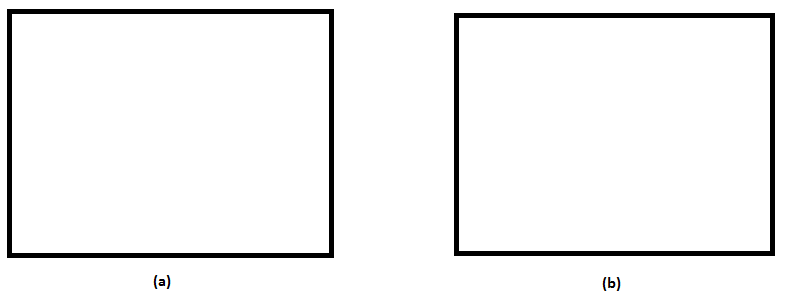 Şekil 2.1. a) Xxxxxxxxxxxxxx xxxxxx xxxxxxxx xxxxxx xxxxxxx xx xx; b) Xxxxxxx xxx xxxxxxx xxxxx xxx xxxxxxxxx xxxxxxxx xxxxx xxxx xxx. Şekil başlığı şeklin altına olmalı ve şekil numarası (ve…a, b, c…) koyu yazılmalıdır (ayrıca a, b ve c açıklamaları arasında noktalı virgül olmalıdır) (***şekil ile ilgili açıklamaların sonuna ise noktalama işareti konulmamalıdır***)***ŞEKİLLERDEN SONRA BİR SATIR BOŞLUK BIRAKILMALI***Metin içinde şekillere ATIF yapmak için, “Şekil 2.1a’da görüldüğü gibi…. Şekil 2.1.b’de görüldüğü gibi….” biçimleri kullanılır.Şekil 2.2. a) Xxxxxxxxxxxxxx xxxxxx xxxxxxxx xxxxxx xxxxxxx xx xx; b) Xxxxxxx xxx xxxxxxx xxxxx xxx xxxxxxxxx xxxxxxxx xxxxx xxxx xxx. Şekil başlığı şeklin altına yazılmalı ve şekil numarası (ve…a, b, c…) koyu yazılmalıdır (ayrıca a, b ve c açıklamaları arasında noktalı virgül olmalıdır) (***şekil ile ilgili açıklamaların sonuna noktalama işareti konulmamalıdır***)***ŞEKİLLERDEN SONRA BİR SATIR BOŞLUK BIRAKILMALI***Çizelge 2.1. Örneklerin jeokimyasal analiz sonuçları (Çizelge başlığı çizelge üstünde yer almalı ve çizelge numarası koyu yazılmalıdır, çizelge ile ilgili açıklamaların sonuna ise noktalama işareti konulmamalıdır, çizelgede kullanılan kaynaklar burada belirtilmelidir)Çizelgelerin YazılmasıÇizelgeler sayfada sola hizalı olarak yerleştirilmelidir. Çizelgenin açıklaması da sola hizalı ve çizelgenin sınırları ile aynı hizada olmalıdır.Teorem 2.1. xxxxxxxxxÖrnek 2.1. xxxxxxxxxxxTeorem 2.2.  xxxxxxxxxÇizelge 2.2. Xx xxx xxx xxxx xxxxx xxxxxxxxx xxxxxxxxx xxxxxxx xxxxxx xxxxxxx Xxxxxxxx. Çizelge başlığı çizelge üstünde yer almalı ve çizelge numarası koyu yazılmalıdır (***çizelge ile ilgili açıklamaların sonuna ise noktalama işareti konulmamalıdır***)***ÇİZELGELERDEN SONRA BİR BOŞLUK BIRAKILMALI***Tez yazımında sayıların ondalık kısmı Çizelge 2.1’de görüldüğü gibi nokta/virgül ile ayrılmalıdır. Formüller, ana konu başlığı ve o başlık altındaki kaçıncı numaralanmış formül olduğunu parantez içerisinde gösterecek şekilde verilir. Numaralandırma işlemi gerekli görülen her bağıntı için yapılmalıdır. Formül büyüklükleri 12 punto ile uyumlu olacak tarzda seçilmelidir. Formüllerin içerisinde kullanılan sembollerin neleri ifade ettiği takip eden kısımda açıklanmalıdır. Formüllerin veya bağıntıların yazım düzeni, örnek olarak verilen (2.1) bağıntısındaki gibi olmalıdır.Denklem ile önceki ve sonraki satır arasında 1 (bir) satır aralığı boşluk olmalıdır. Denklem numarası sayfanın sağında önceki ve sonraki satırla hizalı olarak yazılmalıdır.Şekillere yapılacak değinmelerde, eğer değinilen şekil, değinilen sayfada ya da daha sonraki sayfada yer alıyorsa; değinme, cümlenin gidişine göre, aşağıdaki örneklerde gösterildiği gibi olmalıdır.Örnek 2.3.Çalışma alanı Antalya O24-c1, O24-C4, O24-d3, P24-a2, P24-b1 ve P24-b2 numaralı paftalar içerisinde yer almaktadır (Uslu 2014) (Şekil 1.1, Şekil 1.2).Üç farklı daykın TiO2 içeriği bakımından da farklılıklar sundukları Şekil 2.2’de gösterilmektedir (Çaputcu 2012).Olivinlerde gözlenen serpantinleşmeden dolayı olivinler köşeli, yuvarlağımsı bir şekle sahip olup bu alanların kenar kısımları ise koyu kahve ve yeşil renklidir (Camuzcuoğlu 2012) (Şekil 3.5a, b).BURAYA İHTİYAÇ KADAR SATIR EKLENEBİLİR.MATERYAL VE METOTBu bölümde tezin materyal ve metodu ile ilgili bilgiler verilir. Örnek eşitlik 3.1Kaynak Gösterme (Atıfta Bulunma)Örnek 3.1.Orojenez, dünyadaki dağ sıralarının oluşum sürecidir (Şengör 1991). Bağcı (2004) tarafından, ofiyolitlerde gözlenen dayk kompleksleri okyanusal kabuğun deniz tabanı yayılması sonucunda oluştuğunun en önemli kanıtı olarak değerlendirilmiştir.Menderes Masifi metamorfiklerinde yer alan kayaç birimlerinde yüksek basınç saptanmıştır (Dora ve Kun 1984)..........................(Alku 1984; Akgün 1990).Diğer bir kaynak gösterme/değinme biçiminde "a" ve "e" takıları yayın yılına göre aşağıdaki örneklerde olduğu gibi yazılmalıdır.Örnek 3.2.Pearce (1984)’e göre, yapılan jeokimyasal çalışmalar sonucunda, ofiyolitler okyanus içi yitim zonlarında oluşmuştur.Kaynak, bir başka yayın içinde kaynak şeklinde bulunuyorsa aşağıdaki örneklerde olduğu gibi yazılmalıdır.SONUÇLARBu bölümde tez çalışmasından elde edilen sonuçlar, öz ve açık olarak yazılmalıdır. SONUÇBu bölümde, bu tez çalışmasından çıkarılan sonuçlar, ilgili bilim dalının temel ve uygulamalı yönlerine yaptığı ve yapabileceği katkılar, bu çalışmadaki bulgulara dayanarak yapılabilecek öneriler belirtilerek en az bir sayfa olmalıdır.BURAYA İHTİYAÇ KADAR SATIR EKLENEBİLİR.KAYNAKLARGraf, R.J. and Rowland, G.G. 1987. Effect of plant density on yield and components of yield of faba bean. Canadian J. Plant Science, 676 (1): 1-10.Şengör, A.M.C. 1991. Plate tectonics and orogenic research after 25 years: Synopsis of a Tethyan perspective. Tectonophysics, 187(1): 315-330.Öztürk, Ş. 2013. Bor ve Sağlık. 2. Tıbbi Jeoloji Çalıştayı, ss. 23-25, 4-6 Aralık, Akdeniz Üniversitesi, Antalya. Bilgin, H. 1972. Eskişehir ili kil imkanlarının genel prospeksiyon raporu. M.T.A. Raporu, No: 4078 (yayınlanmamış), Ankara.Naskrecki, P. and Otte, D. 1999. Orthoptera species file online. http://viceroy.eeb.uconn.edu/Orthoptera [Son erişim tarihi: 01.06.2017].Anonim 1: http://www.akdeniz.edu.tr [Son erişim tarihi: 01.06.2017]. (Web Sayfası yabancı dilde ve yazar belli değil ise)Anonymous 1: Orthoptera species file online. http://viceroy.eeb.uconn.edu/Orthoptera	[Son erişim tarihi: 01.06.2017].ÖZGEÇMİŞÖĞRENİM BİLGİLERİKolon AKolon BKolon CKolon DKolon EKolon FKolon G1.21.21.21.21.21.21.22.12.12.12.12.12.12.13.53.53.53.53.53.53.5Kolon AKolon BKolon CKolon D1.21.21.21.22.12.12.12.13.53.53.53.5(2.1)(3.1)ADI SOYADIE-mail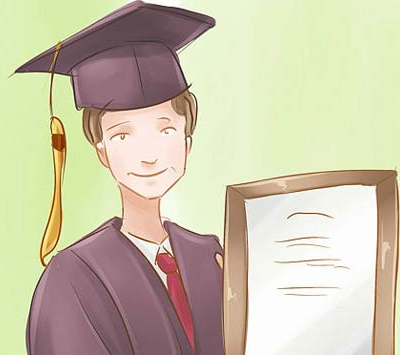 Lisans        2006 - …Akdeniz Üniversitesi      Fen Fakültesi, Matematik Bölümü, Antalya